hi-Square Test: Meaning, Applications and Uses | StatisticsAfter reading this article you will learn about:- 1. Meaning of Chi-Square Test 2. Levels of Significance of Chi-Square Test 3. Chi-Square Test under Null Hypothesis 4. Conditions for the Validity 5. Additive Property 6. Applications 7. Uses.Meaning of Chi-Square Test:The Chi-square (χ2) test represents a useful method of comparing experimentally obtained results with those to be expected theoretically on some hypothesis.Thus Chi-square is a measure of actual divergence of the observed and expected frequencies. It is very obvious that the importance of such a measure would be very great in sampling studies where we have invariably to study the divergence between theory and fact.Chi-square as we have seen is a measure of divergence between the expected and observed frequencies and as such if there is no difference between expected and observed frequencies the value of Chi-square is 0.If there is a difference between the observed and the expected frequencies then the value of Chi-square would be more than 0. That is, the larger the Chi-square the greater the probability of a real divergence of experimentally observed from expected results.If the calculated value of chi-square is very small as compared to its table value it indicates that the divergence between actual and expected frequencies is very little and consequently the fit is good. If, on the other hand, the calculated value of chi-square is very big as compared to its table value it indicates that the divergence between expected and observed frequencies is very great and consequently the fit is poor.To evaluate Chi-square, we enter Table E with the computed value of chi- square and the appropriate number of degrees of freedom. The number of df = (r – 1) (c – 1) in which r is the number of rows and c the number of columns in which the data are tabulated.Thus in 2 x 2 table degrees of freedom are (2 – 1) (2 – 1) or 1. Similarly in 3 x 3 table, degrees of freedom are (3 – 1) (3 – 1) or 4 and in 3 x 4 table the degrees of freedom are (3 – 1) (4 – 1) or 6.Levels of Significance of Chi-Square Test:The calculated values of χ2 (Chi-square) are compared with the table values, to conclude whether the difference between expected and observed frequencies is due to the sampling fluctuations and as such significant or whether the difference is due to some other reason and as such significant. The divergence of theory and fact is always tested in terms of certain probabilities.The probabilities indicate the extent of reliance that we can place on the conclusion drawn. The table values of χ2 are available at various probability levels. These levels are called levels of significance. Usually the value of χ2 at .05 and .01 level of significance for the given degrees of freedom is seen from the tables.If the calculated value of χ2 is greater than the tabulated value, it is said to be significant. In other words, the discrepancy between the observed and expected frequencies cannot be attributed to chance and we reject the null hypothesis.Thus we conclude that the experiment does not support the theory. On the other hand if calculated value of χ2 is less than the corresponding tabulated value then it is said to be non-significant at the required level of significance.This implies that the discrepancy between observed values (experiment) and the expected values (theory) may be attributed to chance, i.e., fluctuations of sampling.Chi-Square Test under Null Hypothesis:Suppose we are given a set of observed frequencies obtained under some experiment and we want to test if the experimental results support a particular hypothesis or theory. Karl Pearson in 1990, developed a test for testing the significance of the discrepancy between experimental values and the theoretical values obtained under some theory or hypothesis.This test is known as χ2-test and is used to test if the deviation between observation (experiment) and theory may be attributed to chance (fluctuations of sampling) or if it is really due to the inadequacy of the theory to fit the observed data.Under the Null Hypothesis we state that there is no significant difference between the observed (experimental) and the theoretical or hypothetical values, i.e., there is a good compatibility between theory and experiment.The equation for chi-square (χ2) is stated as follows: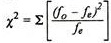 in which fo = frequency of occurrence of observed or experimentally determined factsfe = expected frequency of occurrence on some hypothesis.Thus chi-square is the sum of the values obtained by dividing the square of the difference between observed and expected frequencies by the expected frequencies in each case. In other words the differences between observed and expected frequencies are squared and divided by the expected number in each case, and the sum of these quotients is χ2.Several illustrations of the chi-square test will clarify the discussion given above. The differences of fo and fe are written always + ve.1. Testing the divergence of observed results from those expected on the hypothesis of equal probability (null hypothesis):Example 1:Ninety-six subjects are asked to express their attitude towards the proposition “Should AIDS education be integrated in the curriculum of Higher secondary stage” by marking F (favourable), I (indifferent) or U (unfavourable).It was observed that 48 marked ‘F’, 24 ‘I’ and 24 ‘U’:(i) Test whether the observed results diverge significantly from the results to be expected if there are no preferences in the group.(ii) Test the hypothesis that “there is no difference between preferences in the group”.(iii) Interpret the findings.Solution:Following steps may be followed for the computation of x2 and drawing the conclusions:Step 1:Compute the expected frequencies (fe) corresponding to the observed frequencies in each case under some theory or hypothesis.In our example the theory is of equal probability (null hypothesis). In the second row the distribution of answers to be expected on the null hypothesis is selected equally.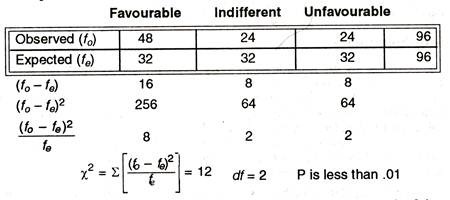 Step 2:ADVERTISEMENTS:Compute the deviations (fo – fe) for each frequency. Each of these differences is squared and divided by its fe (256/32, 64/32 and 64/32).Step 3:Add these values to compute: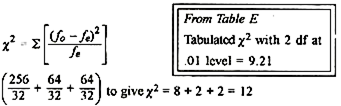 Step 4:The degrees of freedom in the table is calculated from the formula df = (r – 1) (c – 1) to be (3 – 1) (2 – 1) or 2.Step 5:Look up the calculated (critical) values of χ2 for 2 df at certain level of significance, usually 5% or 1%.With df = 2, the χ2 value to be significant at .01 level is 9.21 (Table E). The obtained χ2 value of 12 > 9.21.i. Hence the marked divergence is significant.ii. The null hypothesis is rejected.iii. We conclude that our group really favours the proposition.We reject the “equal answer” hypothesis and conclude that our group favours the proposition.Example 2:The number of automobile accidents per week in a certain community were as follows:12, 8, 20, 2, 14, 10, 15, 6, 9, 4Are these frequencies in agreement with the belief that accident conditions were the same during this 10-week period?Solution:Null Hypothesis—Set up the null hypothesis that the given frequencies (of number of accidents per week in a certain community) are consistent with the belief that the accident conditions were same during the 10-week period.Since the total number of accidents over the 10 weeks are:12 + 8 + 20 + 2 + 14 + 10 + 15 + 6 + 9 + 4 = 100.Under the null hypothesis, these accidents should be uniformly distributed over the 10-week period and hence the expected number of accidents for each of the 10 weeks are 100/10 = 10.Since calculated value of χ2 = 26.6 is greater than the tabulated value, 21.666. It is significant and the null hypothesis rejected at .01 level of significance. Hence we conclude that the accident conditions are certainly not uniform (same) over the 10-week period.2. Testing the divergence of observed results from those expected on the hypothesis of a normal distribution:The hypothesis, instead of being equally probable, may follow the normal distribution. An example illustrates how this hypothesis may be tested by chi-square.Example 3:Two hundred salesmen have been classified into three groups very good, satisfactory, and poor—by consensus of sales managers.Does this distribution of rating differ significantly from that to be expected if selling ability is normally distributed in our population of salesmen?We set up the hypothesis that selling ability is normally distributed. The normal curve extends from – 3σ to + 3σ. If the selling ability is normally distributed the base line can be divided into three equal segments, i.e.(+ 1σ to + 3σ), (- 1σ to + 1σ) and (- 3σ to – 1σ) representing good, satisfactory and poor salesmen respectively. By referring Table A we find that 16% of cases lie between + 1σ and +3σ, 68% in between – 1σ and + 1σ and 16% in between – 3σ and – 1σ. In case of our problem 16% of 200 = 32 and 68% of 200 = 136.df= 2. P is less than .01The calculated χ2 = 72.76The calculated χ2 of 72.76 > 9.21. Hence P is less than .01..˙. The discrepancy between observed frequencies and expected frequencies is quite significant. On this ground the hypothesis of a normal distribution of selling ability in this group must be rejected. Hence we conclude that the distribution of ratings differ from that to be expected.3. Chi-square test when our expectations are based on predetermined results:Example 4:In an experiment on breeding of peas a researcher obtained the following data:The theory predicts the proportion of beans, in four groups A, B, C and D should be 9: 3: 3: 1. In an experiment among 1,600 beans, the numbers in four groups were 882, 313, 287 and 118. Does the experiment results support the genetic theory? (Test at .05 level).Solution:We set up the null hypothesis that there is no significant difference between the experimental values and the theory. In other words there is good correspondence between theory and experiment, i.e., the theory supports the experiment.Since the calculated χ2 value of 4.726 < 7.81, it is not significant. Hence null hypothesis may be accepted at .05 level of significance and we may conclude that the experimental results support the genetic theory.4. The Chi-square test when table entries are small:When table entries are small and when table is 2 x 2 fold, i.e., df = 1, χ2 is subject to considerable error unless a correction for continuity (called Yates’ Correction) is made.Example 5:Forty rats were offered opportunity to choose between two routes. It was found that 13 chose lighted routes (i.e., routes with more illumination) and 27 chose dark routes.(i) Test the hypothesis that illumination makes no difference in the rats’ preference for routes (Test at .05 level).(ii) Test whether the rats have a preference towards dark routes.Solution:If illumination makes no difference in preference for routes i.e., if H0 be true, the proportionate preference would be 1/2 for each route (i.e., 20).In our example we are to subtract .5 from each (fo – fe) difference for the following reason:When the expected entries in 2 x 2 fold table are the same as in our problem the formula for chi-square may be written in a somewhat shorter form as follows:(i) The critical value of χ2 at .05 level is 3.841. The obtained χ2 of 4.22 is more than 3.841. Hence the null hypothesis is rejected at .05 level. Apparently light or dark is a factor in the rats’ choice for routes.(ii) In our example we have to make a one-tailed test. Entering table E we find that χ2 of 4.22 has a P = .043 (by interpolation)..˙. P/2 = .0215 or 2%. In other words there are 2 chances in 100 that such a divergence would occur.Hence we mark the divergence to be significant at 02 level.Therefore, we conclude that the rats have a preference for dark routes.5. The Chi-square test of independence in contingency tables:Sometimes we may encounter situations which require us to test whether there is any relationship (or association) between two variables or attributes. In other words χ2 can be made when we wish to investigate the relationship between traits or attributes which can be classified into two or more categories.For example, we may be required to test whether the eye-colour of father is associated with the eye-colour of sons, whether the socio-economic status of the family is associated with the preference of different brands of a commodity, whether the education of couple and family size are related, whether a particular vaccine has a controlling effect on a particular disease etc.To make a test we prepare a contingency table end to calculate fe (expected frequency) for each cell of the contingency table and then compute χ2 by using formula:Null hypothesis:χ2 is calculated with an assumption that the two attributes are independent of each other, i.e. there is no relationship between the two attributes.The calculation of expected frequency of a cell is as follows:Example 6:In a certain sample of 2,000 families 1,400 families are consumers of tea where 1236 are Hindu families and 164 are non-Hindu.And 600 families are not consumers of tea where 564 are Hindu families and 36 are non-Hindu. Use χ2 – test and state whether there is any significant difference between consumption of tea among Hindu and non-Hindu families.Solution:The above data can be arranged in the form of a 2 x 2 contingency table as given below:We set up the null hypothesis (H0) that the two attributes viz., ‘consumption of tea’ and the ‘community’ are independent. In other words, there is no significant difference between the consumption of tea among Hindu and non-Hindu families.Since the calculated value of χ2, viz., 15.24 is much greater than the tabulated value of χ2 at .01 level of significance; the value of χ2 is highly significant and null hypothesis is rejected.Hence we conclude that the two communities (Hindu and Non-Hindus) differ significantly as regards the consumption of tea among them.Example 7:The table given below shows the data obtained during an epidemic of cholera.Test the effectiveness of inoculation in preventing the attack of cholera.Solution:We set up the null hypothesis (H0) that the two attributes viz., inoculation and absence of attack from cholera are not associated. These two attributes in the given table are independent.Basing on our hypothesis we can calculate the expected frequencies as follows: Calculation of (fe):The five percent value of χ2 for 1 df is 3.841, which is much less than the calculated value of χ2. So in the light of this, conclusion is evident that the hypothesis is incorrect and inoculation and absence of attack from cholera are associated.Conditions for the Validity of Chi-Square Test:The Chi-square test statistic can be used if the following conditions are satisfied:1. N, the total frequency, should be reasonably large, say greater than 50.2. The sample observations should be independent. This implies that no individual item should be included twice or more in the sample.3. The constraints on the cell frequencies, if any, should be linear (i.e., they should not involve square and higher powers of the frequencies) such as ∑fo = ∑fe = N.4. No theoretical frequency should be small. Small is a relative term. Preferably each theoretical frequency should be larger than 10 but in any case not less than 5.If any theoretical frequency is less than 5 then we cannot apply χ2 -test as such. In that case we use the technique of “pooling” which consists in adding the frequencies which are less than 5 with the preceding or succeeding frequency (frequencies) so that the resulting sum is greater than 5 and adjust for the degrees of freedom accordingly.5. The given distribution should not be replaced by relative frequencies or proportions but the data should be given in original units.6. Yates’ correction should be applied in special circumstances when df = 1 (i.e. in 2 x 2 tables) and when the cell entries are small.7. χ2-test is mostly used as a non-directional test (i.e. we make a two-tailed test.). However, there may be cases when χ2 tests can be employed in making a one-tailed test.In one-tailed test we double the P-value. For example with df = 1, the critical value of χ2 at 05 level is 2.706 (2.706 is the value written under. 10 level) and the critical value of; χ2 at .01 level is 5.412 (the value is written under the .02 level).The Additive Property of Chi-Square Test:χ2 has a very useful property of addition. If a number of sample studies have been conducted in the same field then the results can be pooled together for obtaining an accurate idea about the real position.Suppose ten experiments have been conducted to test whether a particular vaccine is effective against a particular disease. Now here we shall have ten different values of χ2 and ten different values of df.We can add the ten χ2 to obtain one value and similarly ten values of df can also be added together. Thus, we shall have one value of χ2 and one value of degrees of freedom. Now we can test the results of all these ten experiments combined together and find out the value of P.Suppose five independent experiments have been conducted in a particular field. Suppose in each case there was one df and following values of χ2 were obtained.Now at 5% level of significance (or for P – .05) the value χ2 for one df is 3.841. From the calculated values of χ2 given above we notice that in only one ease i.e., experiment No. 3 the observed value of χ2 is less than the tabulated value of 3.841.It means that so far as this experiment is concerned the difference is insignificant but in the remaining four cases the calculated value of χ2 is more than 3.841 and as such at 5% level of significance the difference between the expected and the actual frequencies is significant.If we add all the values of χ2 we get (4.3 + 5.7 + 2.1 + 3.9 + 8.3) or 24.3. The total of the degrees of freedom is 5. It means that the calculated value of χ2 for 5 df is 24.3.If we look in the table of χ2 we shall find that at 5% level of significance for 5 df the value of χ2 is 11.070. The calculated value of χ2 which is 24.3 is much higher than the tabulated value and as such we can conclude that the difference between observed and expected frequencies is significant one.Even if we take 1% level of significance (or P = .01) the table value of χ2 is only 15.086. Thus the probability of getting a value of χ2 equal to or more than 24.3 as a result of sampling fluctuations is much less than even .01 or in other words the difference is significant.Applications of Chi-Test:The applications of χ2-test statistic can be discussed as stated below:1. Testing the divergence of observed results from expected results when our expectations are based on the hypothesis of equal probability.2. Chi-square test when expectations are based on normal distribution.3. Chi-square test when our expectations are based on predetermined results.4. Correction for discontinuity or Yates’ correction in calculating χ2.5. Chi-square test of independence in contingency tables.Uses of Chi-Square Test:1. Although test is conducted in terms of frequencies it can be best viewed conceptually as a test about proportions.2. χ2 test is used in testing hypothesis and is not useful for estimation.3. Chi-square test can be applied to complex contingency table with several classes.4. Chi-square test has a very useful property i.e., ‘the additive property’. If a number of sample studies are conducted in the same field, the results can be pooled together. This means that χ2-values can be added.